Diagnostics Test                                                                                       Sept. 23, 2016When you throw a ball up in the air, during the motion  (choose the right answer)The acceleration is maximum at the topThe acceleration is maximum when its coming downThe acceleration is constantThe acceleration is minimum at the topA ball is thrown in the air at angle 300 and follows the trajectory (A is the starting point) as is shown in the figure (right). Which of the following is true?  (Neglect air resistance.)It travels slowest at point BIt travels fastest at point BIt travels slowest at point A and CIt travels with constant velocity throughout the whole trajectoryWhat other angle would give the same horizontal distance of travel as that shown above for 30o if the initial speed were the same?20o40o50o60oNone of theseThe tension T in the string and the weights of the two masses must be like: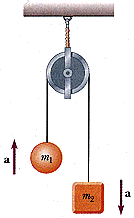 T > m1g > m2gT > m2g > m1g m1g > T > m2gm2g > T > m1gm2g > m1g >TThe velocity of an object as a function of time is shown in the graph below. 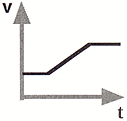 Which graph best represents the net force versus time relationship for this object? 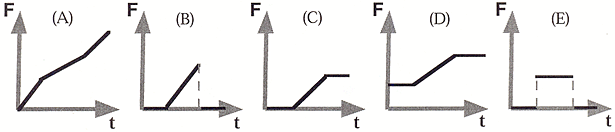 A person pulls a block (weight W) across a rough horizontal surface (friction force k) at a constant speed by applying a force F. The arrows in the diagram correctly indicate the directions, but not necessarily the magnitudes of the various forces on the block. Which of the following relations among the force magnitudes W, k, N and F must be true? 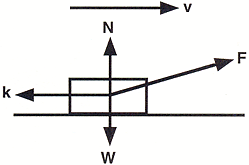 F = k and N = W F = k and N > WF > k and N < WF > k and N = Wnone of the above choices 